 7. foglalkozásKissné Laár EszterTantárgyi integrációtechnika és tervezés, vizuális kultúra, matematika, magyar nyelv és irodalomtantervi vonatkozásA növények testfelépítéseMegfigyelés, kísérletezés, tapasztalásMérések, mértékegységek, mérőeszközökKulcsszavaklombhullató növények, levél, avar, komposzttermészettudományos megismerési módszerek  megfigyelés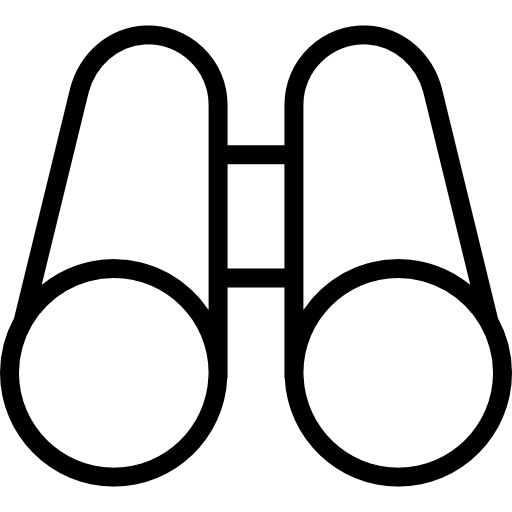    leírás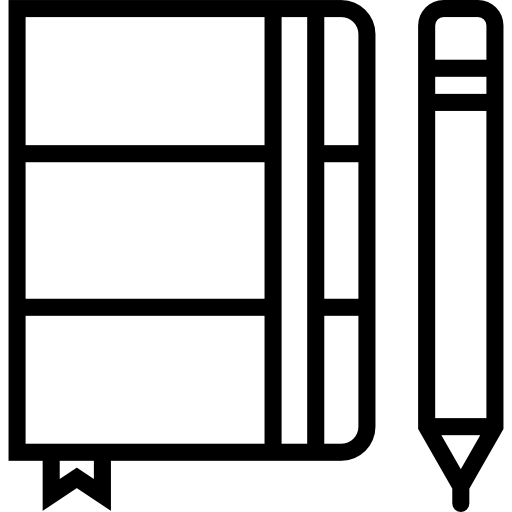   rendszerezés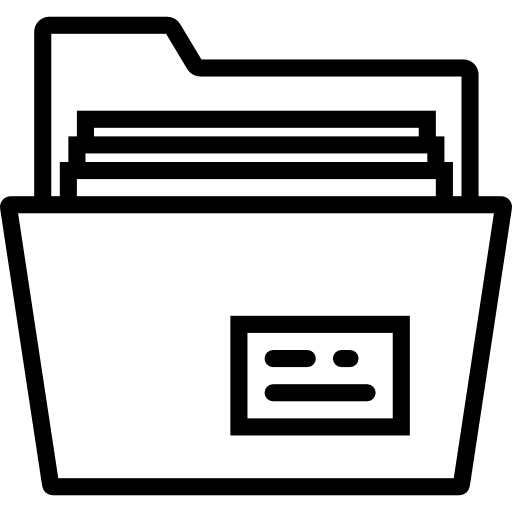   összehasonlítás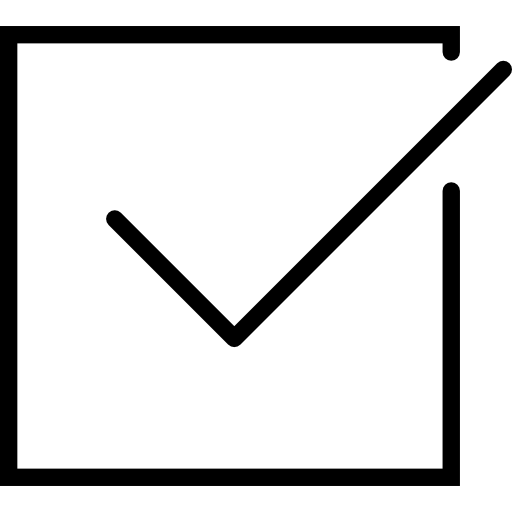 Mit készítsek elő?csoportalkotó kártyák, falevelek, megfigyelési táblázat kinyomtatva, interaktív táblaMiért kell összesöpörni a leveleket a kertben, ha az erdőben nem kell?2X45 perces tanórai feldolgozásŐsszel a lombhullató fák lehullatják a leveleiket - ezt minden ötödik osztályos tudja. A kertben, a parkban összegyűjtik az avart. Miért nem maradhatnak a lehullott falevelek a földön úgy, mint az erdőben?ÁTTEKINTŐ VÁZLAT1.  Hány falevél van egy diófán?	45 perc 1.1 Mi történik ősszel a falevelekkel?	10 perc1.2 Csoportalkotás	5 perc1.3. Falevelek vizsgálata	20 perc1.4. Levélsor	10 perc2. Mérés levelekkel	10 perc3. Mit takar el az avar?                                   20 perc4. Az erdőben	15 percÖsszesen:	90 percElőzetes feladatként a gyerekek megkérdezik vagy megmérik az iskolai focipálya és az iskolakör hosszát. Vers előkészítése (online); rajzeszközök kikészítése; faleveleket a gyerekek hoznak (előző órai házi feladat); mellékletek kinyomtatása.Mit akarunk elérni?Önálló megfigyelések alapján gyűjtsünk össze minél több ismeretet a különböző falevelekről, többféle érzékszervünket is használjuk.TevékenységekKözös beszélgetés, találós kérdés megfejtése;csoportalkotás, csoportmunka;megfigyelés, mérés, sorba rendezés, rendszerezés.Feladatok leírása1. Hány falevél van egy diófán?Ezzel a találós kérdéssel (válasz: amennyi leesik róla) vezetjük be a gyerekeknek a lombhullató fákról, az őszi változásokról szóló órákat.Ezután közösen elolvassuk és értelmezzük az őszi verset, majd csoportokat alkotunk és vizsgálódással, méréssel töltjük az óra további részét.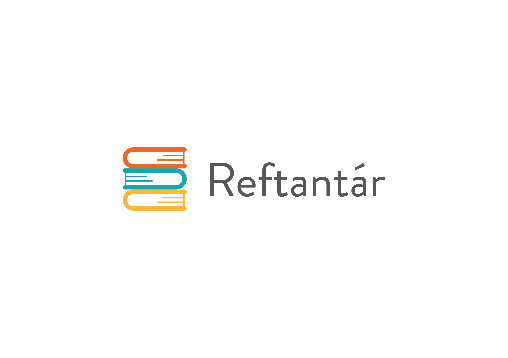 1.1. Mi történik ősszel a falevelekkel? A gyerekek Bertóti Johanna A fodrász című verse alapján végiggondolják, mi történik ősszel a falevelekkel.tevékenységekcsoportalkotásmellékletekKártyák csoportalkotáshoz1.2. Csoportalkotás Minden gyerek húz egy kártyát, amin egy falevél van. A gyerekek azonosítják a leveleket. Az azonos levelek alkotnak egy csoportot. tevékenységekFalevelek megfigyelése és összehasonlítása.Mire van szükségünk ehhez a feladathoz?falevelek, papír, íróeszközök, táblázat kinyomtatva mellékletekFalevelek vizsgálata táblázat1.3. Falevelek vizsgálataElőző órán házi feladatnak kapták a gyerekek, hogy hozzanak magukkal lehullott faleveleket, mindenki többfélét.Minden csoport kiválaszt 4 féle falevelet, megvizsgálja őket a megadott szempontok szerint (szín, illat, tapintás, alak, összetettség, méret) és kitöltik a táblázatot a kapott eredmények alapján.A csoportok összegzik megfigyeléseiket.tevékenységekMérés, sorba rendezés.Mire van szükségünk ehhez a feladathoz?falevelek, vonalzó, íróeszköz, papír1.4. LevélsorMéret szerint sorba rendezik az összes kiválasztott levelet (csoportonként 4-4 db).Megmérik, milyen hosszú lett a „levél sor”. (Az eredményt feljegyzik, a következő órán ezzel az adattal fogunk számolni.)Mit akarunk elérni?Mérni tudunk a megszokott, illetve általunk alkotott mértékegységekkel.Tudatosuljon a gyerekekben, hogy a növények nem tudnak fény nélkül élni. tevékenységekszámolás, közös megbeszélésMire van szükségünk ehhez a feladathoz?mérőszalag, vonalzó, íróeszköz, papír2. Mérés levelekkelElőzetes feladatként a gyerekek megkérdezik vagy megmérik az iskolai focipálya és az iskolakör hosszát.Megbecsülik, majd kiszámolják, hány „levél sor” hosszúságú pl. a tanterem, a focipálya, a tornaórán futott “iskolakör”. A számolás menetét és az eredményeket a csoportok megosztják egymással.tevékyenységekmegfigyelés, összehasonlítás, ábraelemzés, közös megbeszélésMire van szükségünk ehhez a feladathoz?falevelek, íróeszköz, papír3. Mit takar el az avar?A gyerekek szemük elé tesznek 1 falevelet, így néznek a fény felé.Mit látsz? Mi változott meg ahhoz képest, mint amikor szabad szemmel nézel a fény felé?Hasonlítsd össze, mi változik, ha 2 vagy 3 falevelet egymásra raksz!Válassz egy teljesen száraz, barna levelet és egy annyira-amennyire zöld levelet! Hasonlítsd össze, melyik árnyékol jobban!Mi történik a növényekkel (fű, virágok), ha nem kapnak fényt?Hívjuk fel a gyerekek figyelmét arra is, hogy van más módja is, hogy megóvjuk a fa alatt növő pázsitot. Nyugat-Európában egyre jobban terjed az a megoldás, hogy fűnyíróval összevágják a lehullott faleveleket. Ilyenkor nem kell összegyűjteni az avart, mert komposztálódik (helyben komposztálás), és ezzel növeli a talaj tápanyagtartalmát. Ráadásul így kevesebb műtrágyát kell kiszórni a gyepre, amivel szintén óvjuk a környezetünket.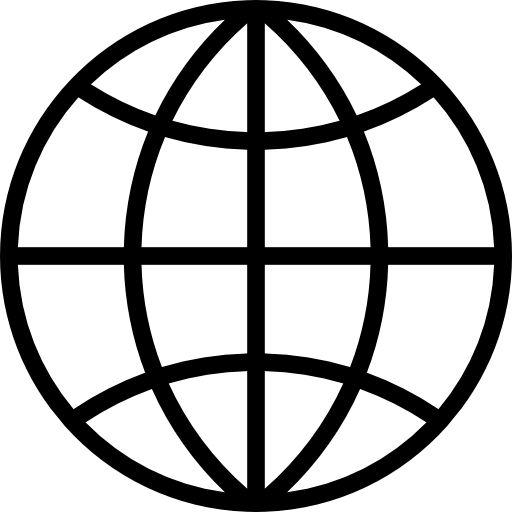 tevékyenységekKéprejtvény megfejtése, a megoldás közös megbeszélése.Mire van szükségünk ehhez a feladathoz?interaktív táblamellékletekA falevél útja4. Az erdőben Az interaktív táblára kivetített, a falevél útja című képet „megfejtik” a csoportok; majd elmondják egymásnak a megfejtéseket. Az erdőben lebomlik a falevél, így nő a talaj tápanyagtartalma.A közös megbeszélés során jó, ha beszélünk az erdő aljnövényzetében élő hagymás növényekről. Ezek a vastag avar alatt is életben maradnak.VariációEz az óra jól beilleszthető egy témanapba, amit október 10-én, a komposztálás ünnepnapján tarthatunk, amikor a levélkomposzt készítéséről, felhasználásáról beszélünk.Felhasznált és ajánlott forrásokTermészettudomány Mini Enciklopédia (Alexandra Kiadó, 2016)Joachim Mayer: Milyen fa ez? (Sziget Könyvkiadó,2013)Eva-Maria Dreyer: Milyen ehető vadnövény ez? (Sziget Könyvkiadó,2015)Hazel Maskell: Mi fán terem a biológia? (Pannon-Literatúra Kft., 2010)Felhasznált és ajánlott forrásokTermészettudomány Mini Enciklopédia (Alexandra Kiadó, 2016)Joachim Mayer: Milyen fa ez? (Sziget Könyvkiadó,2013)Eva-Maria Dreyer: Milyen ehető vadnövény ez? (Sziget Könyvkiadó,2015)Hazel Maskell: Mi fán terem a biológia? (Pannon-Literatúra Kft., 2010)